ГУБЕРНАТОР ПЕНЗЕНСКОЙ ОБЛАСТИРАСПОРЯЖЕНИЕот 25 января 2021 г. N 23-рО МЕРАХ, НАПРАВЛЕННЫХ НА ОБЕСПЕЧЕНИЕ РЕАЛИЗАЦИИ В ПЕНЗЕНСКОЙОБЛАСТИ СТРАТЕГИИ ГОСУДАРСТВЕННОЙ АНТИНАРКОТИЧЕСКОЙ ПОЛИТИКИРОССИЙСКОЙ ФЕДЕРАЦИИ НА ПЕРИОД ДО 2030 ГОДАВ соответствии с Указом Президента Российской Федерации от 23.11.2020 N 733 "Об утверждении Стратегии государственной антинаркотической политики Российской Федерации на период до 2030 года", руководствуясь Законом Пензенской области от 10.04.2006 N 1005-ЗПО "О Губернаторе Пензенской области" (с последующими изменениями):1. Утвердить прилагаемый Перечень приоритетных направлений (план мероприятий) реализации в Пензенской области Стратегии государственной антинаркотической политики Российской Федерации на период до 2030 года, в том числе критерии и показатели оценки состояния наркоситуации в Пензенской области (далее - Перечень приоритетных направлений).(п. 1 в ред. распоряжения Губернатора Пензенской обл. от 25.07.2022 N 572-р)2. Министерству здравоохранения Пензенской области, Министерству образования Пензенской области, Министерству труда, социальной защиты и демографии Пензенской области, Министерству культуры и туризма Пензенской области, Министерству физической культуры и спорта Пензенской области, Министерству внутренней и информационной политики Пензенской области, Министерству сельского хозяйства Пензенской области, Министерству цифрового развития, транспорта и связи Пензенской области во взаимодействии с УМВД России по Пензенской области, органами местного самоуправления Пензенской области один раз в полугодие, до 10 числа месяца, следующего за отчетным периодом, представлять в отдел по обеспечению деятельности антинаркотической комиссии (аппарат антинаркотической комиссии Пензенской области) Правительства Пензенской области информацию о результатах выполнения мероприятий Перечня приоритетных направлений (плана мероприятий).(п. 2 в ред. распоряжения Губернатора Пензенской обл. от 25.07.2022 N 572-р)3. Установить, что финансирование мероприятий, направленных на реализацию Перечня приоритетных направлений, осуществляется за счет средств бюджета Пензенской области, предусмотренных на текущее содержание исполнительных органов государственной власти Пензенской области и средств подпрограммы "Антинаркотическая программа Пензенской области" государственной программы Пензенской области "Обеспечение общественного порядка и противодействие преступности в Пензенской области", утвержденной постановлением Правительства Пензенской области от 22.10.2013 N 782-пП (с последующими изменениями).4. Министерству здравоохранения Пензенской области, Министерству образования Пензенской области, Министерству труда, социальной защиты и демографии Пензенской области, Министерству культуры и туризма Пензенской области, Министерству физической культуры и спорта Пензенской области, Министерству сельского хозяйства Пензенской области совместно с Министерством финансов Пензенской области при формировании проекта регионального бюджета на очередной финансовый год и на плановый период предусматривать средства на реализацию мероприятий в рамках расходов на реализацию государственных программ Пензенской области.5. Отделу по обеспечению деятельности антинаркотической комиссии (аппарату антинаркотической комиссии Пензенской области) Правительства Пензенской области:(в ред. распоряжения Губернатора Пензенской обл. от 25.07.2022 N 572-р)5.1. ежегодно включать в план работы антинаркотической комиссии Пензенской области вопросы по заслушиванию должностных лиц исполнительных органов государственной власти Пензенской области и органов местного самоуправления Пензенской области о реализации мероприятий Перечня приоритетных направлений деятельности;5.2. результаты достижения показателей состояния наркоситуации в Пензенской области, на основании которых осуществляется оценка реализации мероприятий Перечня приоритетных направлений, отражать в ежегодном докладе о наркоситуации в Пензенской области.6. Рекомендовать руководителям органов местного самоуправления городских округов и муниципальных районов Пензенской области разработать и утвердить планы мероприятий по реализации Стратегии государственной антинаркотической политики Российской Федерации на период до 2030 года на муниципальном уровне, при необходимости включить мероприятия в соответствующие муниципальные программы (подпрограммы).7. Настоящее распоряжение вступает в силу со дня его официального опубликования.8. Настоящее распоряжение опубликовать в газете "Пензенские губернские ведомости" и разместить (опубликовать) на официальном сайте Правительства Пензенской области в информационно-телекоммуникационной сети "Интернет".9. Контроль за исполнением настоящего распоряжения оставляю за собой.(п. 9 в ред. распоряжения Губернатора Пензенской обл. от 25.07.2022 N 572-р)ГубернаторПензенской областиИ.А.БЕЛОЗЕРЦЕВУтвержденраспоряжениемГубернатора Пензенской областиот 25 января 2021 г. N 23-рПЕРЕЧЕНЬПРИОРИТЕТНЫХ НАПРАВЛЕНИЙ (ПЛАН МЕРОПРИЯТИЙ) РЕАЛИЗАЦИИВ ПЕНЗЕНСКОЙ ОБЛАСТИ СТРАТЕГИИ ГОСУДАРСТВЕННОЙАНТИНАРКОТИЧЕСКОЙ ПОЛИТИКИ РОССИЙСКОЙ ФЕДЕРАЦИИ НА ПЕРИОДДО 2030 ГОДА, В ТОМ ЧИСЛЕ КРИТЕРИИ И ПОКАЗАТЕЛИ ОЦЕНКИСОСТОЯНИЯ НАРКОСИТУАЦИИ В ПЕНЗЕНСКОЙ ОБЛАСТИВ результате реализации государственной антинаркотической политики в период 2010 - 2020 годов в целом обеспечена стабилизация наркоситуации в регионе.Доля противоправных деяний в сфере незаконного оборота наркотиков в общем количестве зарегистрированных преступлений в 2020 году составляет 9,2% против 10,4% в 2015 году и 9,5% в 2019 году (Российская Федерация - 9,4%).Общее количество зарегистрированных наркологической службой пациентов с психическими расстройствами, связанными с употреблением наркотических веществ, с 2010 года снизилось на 56,6% и в 2019 году составило 1500 человек, или 101,1 на 100 тыс. населения (Российская Федерация - 154,1 человека).Число лиц с впервые в жизни установленным диагнозом психического расстройства, связанного с употреблением наркотиков, с 2010 года сократилось на 68,1% и составило в 2019 году 86 человек, или 6,4 на 100 тыс. населения (Российская Федерация - 39,0 человек).В структуре пациентов, состоящих под наблюдением по поводу наркомании, на фоне уменьшения лиц с опийной наркоманией (2019 год - 45,1%; 2020 год - 42,5%) выросло число лиц с сочетанным употреблением психоактивных веществ (2019 год - 23,0%; 2020 год - 24,5%).Среднеобластной показатель количества случаев отравления наркотиками в 2019 году составил 14,5 случая на 100 тыс. человек (Российская Федерация - 12,4 случая), в том числе среди несовершеннолетних зарегистрировано 8,9 случая отравления (Российская Федерация - 12,4 случая на 100 тыс. человек).Число умерших от отравления наркотическими веществами в течение последних лет остается на высоком уровне (2019 год - 23 человека, 2018 год - 19 человек; 2017 год - 13 человек; 2016 год - 4 человека; 2014 год - 12 человек; 2013 год - 3 человека).Приоритетные направления реализации в Пензенской области Стратегии государственной антинаркотической политики Российской Федерации на период до 2030 года:1. Совершенствование антинаркотической деятельности и государственного контроля за оборотом наркотиков.2. Профилактика и раннее выявление незаконного потребления наркотиков.3. Сокращение числа лиц, у которых диагностированы наркомания или пагубное (с негативными последствиями) потребление наркотиков.4. Сокращение количества преступлений и правонарушений, связанных с незаконным оборотом наркотиков.I. Совершенствование антинаркотической деятельностии государственного контроля за оборотом наркотиков1.1. Задачи, решение которых обеспечивается в рамках направления:совершенствование (с учетом анализа наркоситуации) нормативно-правового регулирования антинаркотической деятельности в Пензенской области;совершенствование организации проведения мониторинга наркоситуации на территории Пензенской области;обеспечение координации деятельности исполнительных органов Пензенской области, территориальных органов федеральных органов исполнительной власти по Пензенской области, органов местного самоуправления муниципальных образований Пензенской области по вопросам реализации государственной антинаркотической политики на территории региона;выявление и устранение причин и условий, способствующих распространению наркомании на территории Пензенской области;совершенствование организации работы по противодействию пропаганде наркотических средств и психотропных веществ в информационно-телекоммуникационной сети "Интернет".1.2. Меры, обеспечивающие решение задач направления:совершенствование нормативно-правового регулирования деятельности субъектов профилактики правонарушений в Пензенской области в соответствии с угрозами, выявляемыми в рамках мониторинга наркоситуации;обеспечение согласованности действий субъектов профилактики правонарушений в Пензенской области по реализации Стратегии на региональном и муниципальном уровнях;методическое обеспечение деятельности субъектов профилактики правонарушений в Пензенской области по вопросам реализации антинаркотической политики.1.3. Мероприятия по реализации направления:II. Профилактика и раннее выявление незаконногопотребления наркотиков2.1. Задачи, решение которых обеспечивается в рамках направления:совершенствование системы противодействия и профилактики злоупотребления наркотиками различными слоями населения;недопущение вовлечения в процесс распространения и потребления наркотиков новых лиц, особенно подростков и молодежи;формирование осознанного негативного отношения в обществе к немедицинскому потреблению наркотиков;создание условий для пропаганды традиционных российских духовно-нравственных и культурных ценностей;создание для всех категорий и групп населения условий для занятий физической культурой и спортом, ведения здорового образа жизни;повышение уровня осведомленности молодежи о негативных последствиях немедицинского потребления наркотиков;популяризация здорового образа жизни в молодежной среде;мотивирование подростков и молодежи к занятию добровольческой (волонтерской) антинаркотической деятельностью;формирование информационной площадки для проведения эффективного диалога между средствами массовой информации, представителями власти, общественными организациями в сфере профилактики наркомании и асоциальных явлений;повышение профессиональной компетентности субъектов профилактики правонарушений в Пензенской области по вопросам антинаркотической профилактики.2.2. Меры, обеспечивающие решение задач направления: совершенствование методик и форм первичной профилактики наркомании, выработка способов профилактической деятельности, вызывающих наибольший интерес у подростков и молодежи;совершенствование механизма раннего выявления незаконного потребления наркотиков в образовательных организациях, создание условий обязательного участия обучающихся в мероприятиях по раннему выявлению незаконного потребления наркотиков;проведение на ресурсах государственных средств массовой информации Пензенской области информационной кампании, направленной на пропаганду здорового образа жизни;организация сотрудничества со средствами массовой информации по вопросам антинаркотической пропаганды, направленного на повышение уровня осведомленности граждан, в первую очередь несовершеннолетних и их родителей (законных представителей), о рисках, связанных с незаконным потреблением наркотиков, и последствиях такого потребления;включение профилактических мероприятий в образовательные программы, внеурочную и воспитательную работу, в электронные образовательные ресурсы;уделение в образовательных организациях особого внимания духовно-нравственному воспитанию, формирующему у обучающихся устойчивое неприятие незаконного употребления наркотиков;организация развивающего досуга, поддержка и развитие бесплатных спортивных и творческих секций и кружков;развитие массовых видов спорта, создание условий для вовлечения детей и молодежи в систематические занятия физической культурой и спортом;развитие добровольческого (волонтерского) движения, использование его потенциала при реализации антинаркотической работы.2.3. Мероприятия по реализации направления:III. Сокращение числа лиц, у которых диагностированынаркомания или пагубное (с негативными последствиями)потребление наркотиков3.1. Задачи, решение которых обеспечивается в рамках направления:повышение эффективности оказания медицинской, психологической и реабилитационной помощи лицам, склонным или допускающим немедицинское потребление наркотиков;совершенствование механизма побуждения наркопотребителей к прохождению по решению суда лечения от наркомании и (или) медицинской и (или) социальной реабилитации;повышение доступности социальных услуг по ресоциализации и социальной реабилитации для наркопотребителей.3.2. Меры, обеспечивающие решение задач направления:сохранение государственной наркологической службы, ее комплексное развитие, в том числе совершенствование материально-технической базы медицинских организаций наркологического профиля и подразделений наркологического профиля в медицинских организациях общего профиля, поддержание деятельности медицинских реабилитационных центров и отделений;совершенствование раннего выявления (на уровне первичного звена здравоохранения) незаконного потребления наркотиков и лекарственных препаратов с психоактивным действием;совершенствование методов профилактики и диагностики незаконного потребления наркотиков и наркомании, а также лечения и реабилитации больных наркоманией, в том числе обеспечение взаимодействия медицинских организаций с организациями, осуществляющими мероприятия по социальной реабилитации и ресоциализации больных наркоманией;внедрение программ профилактики социально значимых инфекционных заболеваний среди наркопотребителей;сокращение количества случаев отравления людей и снижение уровня смертности населения в результате незаконного потребления наркотиков;развитие с участием негосударственных организаций системы ресоциализации наркопотребителей;оказание социальных услуг наркопотребителям, семьям, имеющим в своем составе лиц с наркотической зависимостью;создание условий для повышения эффективности деятельности социально ориентированных некоммерческих организаций, оказывающих услуги в сфере комплексной реабилитации и ресоциализации наркозависимых лиц.3.3. Мероприятия по реализации направления:IV. Сокращение количества преступлений и правонарушений,связанных с незаконным оборотом наркотиков4.1. Задачи, решение которых обеспечивается в рамках направления:повышение эффективности мер по пресечению незаконного оборота наркотиков на территории Пензенской области, перекрытие каналов их поступления;обеспечение взаимодействия между правоохранительными органами региона по вопросам выявления, пресечения и раскрытия правонарушений и преступлений, связанных с незаконным оборотом наркотиков.4.2. Меры, обеспечивающие решение задач направления:совершенствование методов выявления, предупреждения и пресечения правонарушений, связанных с незаконным оборотом наркотиков;организация и проведение на территории региона оперативно-профилактических мероприятий, направленных на противодействие незаконному обороту наркотиков;противодействие легализации доходов, полученных в результате незаконного оборота наркотиков;выявление аккаунтов детей и молодежи в информационно-телекоммуникационной сети "Интернет", пропагандирующих незаконное потребление и распространение наркотических средств;выявление незаконных посевов и очагов произрастания дикорастущих наркосодержащих растений.4.3. Мероприятия по реализации направления:Критерии и показатели оценки состояния наркоситуациив Пензенской области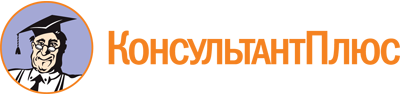 Распоряжение Губернатора Пензенской обл. от 25.01.2021 N 23-р
(ред. от 25.07.2022)
"О мерах, направленных на обеспечение реализации в Пензенской области Стратегии государственной антинаркотической политики Российской Федерации на период до 2030 года"
(вместе с "Перечнем приоритетных направлений (планом мероприятий) реализации в Пензенской области Стратегии государственной антинаркотической политики Российской Федерации на период до 2030 года, в том числе критерии и показатели оценки состояния наркоситуации в Пензенской области")Документ предоставлен КонсультантПлюс

www.consultant.ru

Дата сохранения: 24.11.2022
 Список изменяющих документов(в ред. распоряжения Губернатора Пензенской обл. от 25.07.2022 N 572-р)Список изменяющих документов(в ред. распоряжения Губернатора Пензенской обл. от 25.07.2022 N 572-р)N п/пНаименование мероприятияИсполнителиСрок реализации (год)12341.Разработка нормативных актов, а также внесение изменений в действующие нормативные акты Пензенской области в сфере профилактики наркомании, комплексной реабилитации и ресоциализации наркозависимых лиц.Внесение изменений в профильные государственные программы (подпрограммы) Пензенской области, содержащие мероприятия профилактической антинаркотической направленностиОтдел по обеспечению деятельности антинаркотической комиссии (аппарат антинаркотической комиссии Пензенской области) Правительства Пензенской областиМинистерство здравоохранения Пензенской областиМинистерство труда, социальной защиты и демографии Пензенской областиМинистерство образования Пензенской областиМинистерство культуры и туризма Пензенской областиМинистерство физической культуры и спорта Пензенской областиМинистерство сельского хозяйства Пензенской области2021 - 2025(2030)(по мере необходимости)2.Обеспечение деятельности комиссии по координации работы антинаркотических комиссий в муниципальных образованиях Пензенской областиОтдел по обеспечению деятельности антинаркотической комиссии (аппарат антинаркотической комиссии Пензенской области) Правительства Пензенской области2021 - 2025(2030)3.Проведение социологического исследования в рамках ежегодного мониторинга наркоситуации в целях выявления уровня наркотизации общества и отношения населения Пензенской области к проблемам наркоманииМинистерство образования Пензенской области2021 - 2025(2030)N п/пНаименование мероприятияИсполнителиСрок реализации (год)12341.Проведение социально-психологического тестирования обучающихся в общеобразовательных организациях и профессиональных образовательных организациях, а также образовательных организациях высшего образования регионаМинистерство образования Пензенской областиорганы местного самоуправления Пензенской области (по согласованию)2021 - 2025(2030)2.Проведение профилактических медицинских осмотров обучающихся в общеобразовательных организациях и профессиональных образовательных организациях, а также образовательных организациях высшего образованияМинистерство здравоохранения Пензенской областиМинистерство образования Пензенской областиорганы местного самоуправления Пензенской области (по согласованию)2021 - 2025(2030)3.Подготовка и издание санитарно-просветительной литературы (памятки, буклеты) по здоровому образу жизни и профилактике разного рода зависимостейМинистерство здравоохранения Пензенской области2021 - 2025(2030)4.Проведение конкурса социальных антинаркотических проектов, направленных на пропаганду здорового образа жизниМинистерство образования Пензенской области2021 - 2025(2030)5.Проведение спортивно-массовых мероприятий среди обучающихся образовательных организаций Пензенской области под девизом "Спорт вместо наркотиков"Министерство образования Пензенской областиМинистерство физической культуры и спорта Пензенской области2021 - 2025(2030)6.Организация и проведение семинаров, лекций по профилактике пьянства, алкоголизма и наркомании для обучающихся в общеобразовательных организацияхМинистерство образования Пензенской областиУМВД России по Пензенской области(по согласованию)2021 - 2025(2030)7.Организация и проведение курсов педагогических и руководящих работников по проблеме "Профилактика правонарушений несовершеннолетних"Министерство образования Пензенской областиУМВД России по Пензенской области(по согласованию)2021 - 2025(2030)8.Проведение мониторинга по изучению реального и потенциального наркотизма в молодежной средеМинистерство образования Пензенской области2021 - 2025(2030)9.Изготовление видеороликов социальной рекламыМинистерство внутренней и информационной политики Пензенской областиУМВД России по Пензенской области(по согласованию)Министерство образования Пензенской областиМинистерство здравоохранения Пензенской области2021 - 2025(2030)10.Показ видеороликов социальной рекламы на телеканалах и в социальных сетяхМинистерство внутренней и информационной политики Пензенской областиУМВД России по Пензенской области(по согласованию)Министерство образования Пензенской областиМинистерство здравоохранения Пензенской области2021 - 2025(2030)11.Организация и проведение мероприятий и программ для молодежиМинистерство образования Пензенской области2021 - 2025(2030)12.Предоставление грантов Пензенской области в форме субсидий из бюджета Пензенской области на поддержку проектов социальных инициатив социально ориентированных некоммерческих организаций, направленных на профилактику курения, алкоголизма, наркомании и иных опасных для человека зависимостей, содействие снижению количества людей, подверженных таким зависимостямМинистерство внутренней и информационной политики Пензенской областиМинистерство труда, социальной защиты и демографии Пензенской областиМинистерство здравоохранения Пензенской области2021 - 2025(2030)13.Внедрение и реализация Всероссийского физкультурно-спортивного комплекса "Готов к труду и обороне"Министерство физической культуры и спорта Пензенской области2021 - 2025(2030)14.Организация в средствах массовой информации сопровождения мероприятий по профилактике правового нигилизма, соблюдению правопорядка, развитию института семьи и брака, пропаганды патриотизма, здорового образа жизни и духовно-нравственных ценностей как альтернативы пьянству, алкоголизму, наркомании, а также проведение информационной кампании по данным темамМинистерство внутренней и информационной политики Пензенской областиМинистерство здравоохранения Пензенской областиМинистерство труда, социальной защиты и демографии Пензенской областиМинистерство образования Пензенской областиМинистерство культуры и туризма Пензенской областиМинистерство физической культуры и спорта Пензенской областиУМВД России по Пензенской области(по согласованию)2021 - 2025(2030)15.Реализация мероприятий по организации и проведению областных праздников и фестивалей народного творчестваМинистерство культуры и туризма Пензенской области2021 - 2025(2030)16.Обеспечение деятельности (оказание услуг) государственных учреждений, направленной на проведение тематических музыкальных акций-концертов по пропаганде здорового образа жизни "Искусство против наркотиков"Министерство культуры и туризма Пензенской области2021 - 2025(2030)17.Проведение тематических акций по пропаганде здорового образа жизни.Министерство культуры и туризма Пензенской области2021 - 2025(2030)N п/пНаименование мероприятияИсполнителиСрок реализации (год)12341.Развитие первичной медико-санитарной помощи, а также системы раннего выявления заболеваний, патологических состояний и факторов риска их развития, включая проведение медицинских осмотров и диспансеризации населенияМинистерство здравоохранения Пензенской области2021 - 2025(2030)2.Совершенствование системы оказания медицинской помощи наркологическим больнымМинистерство здравоохранения Пензенской области2021 - 2025(2030)3.Обеспечение взаимодействия медицинских организаций с организациями, осуществляющими мероприятия по социальной реабилитации и ресоциализации больных наркоманиейМинистерство здравоохранения Пензенской областиМинистерство труда, социальной защиты и демографии Пензенской области2021 - 2025(2030)4.Проведение семинаров по профилактике наркомании и других видов зависимостей для педиатров и подростковых врачей-терапевтовМинистерство здравоохранения Пензенской области2021 - 2025(2030)5.Организация деятельности по мотивированию потребителей наркотических средств и психотропных веществ к прохождению курса лечения от наркомании, реабилитации и ресоциализацииМинистерство здравоохранения Пензенской областиУМВД России по Пензенской области(по согласованию)Министерство труда, социальной защиты и демографии Пензенской области2021 - 2025(2030)6.Организация деятельности по социальной реабилитации и ресоциализации наркопотребителейМинистерство труда, социальной защиты и демографии Пензенской области2021 - 2025(2030)7.Оказание помощи в социальной реабилитации лицам, находящимся в трудной жизненной ситуации, в том числе потребляющим наркотические средства и психотропные вещества в немедицинских целяхМинистерство труда, социальной защиты и демографии Пензенской области2021 - 2025(2030)N п/пНаименование мероприятияИсполнителиСрокреализации (год)12341.Проведение мероприятий по выявлению возможных фактов незаконного культивирования наркосодержащих растений и очагов произрастания дикорастущей конопли с организацией их уничтожения и последующим информированием правоохранительных органовУМВД России по Пензенской области(по согласованию)Министерство сельского хозяйства Пензенской областиорганы местного самоуправления Пензенской области (по согласованию)2021 - 2025(2030)2.Проведение мероприятий по устранению условий, способствующих незаконному потреблению и обороту наркотиков в образовательных организациях: обеспечение режима доступа в здания; организация контроля территорий, прилегающих к образовательным организациям и общежитиям обучающихся и воспитанников; принятие мер по уничтожению на зданиях и прилегающих к ним территориях рисунков и надписей (граффити), содержащих признаки рекламы и пропаганды наркотиковУМВД России по Пензенской области(по согласованию)Министерство образования Пензенской областиМинистерство культуры и туризма Пензенской областиМинистерство физической культуры и спорта Пензенской областиорганы местного самоуправления Пензенской области (по согласованию)2021 - 2025(2030)3.Выявление родителей (иных законных представителей) несовершеннолетних и иных лиц, вовлекающих их в совершение правонарушений, связанных с незаконным оборотом наркотиковУМВД России по Пензенской области(по согласованию)Министерство образования Пензенской областиорганы местного самоуправления Пензенской области (по согласованию)2021 - 2025(2030)4.Содействие пресечению функционирования в информационно-телекоммуникационной сети "Интернет" ресурсов, используемых для пропаганды незаконных потребления и распространения наркотиковУМВД России по Пензенской области(по согласованию)Министерство образования Пензенской областиМинистерство культуры и туризма Пензенской областиМинистерство физической культуры и спорта Пензенской областиМинистерство цифрового развития, транспорта и связи Пензенской областиорганы местного самоуправления Пензенской области (по согласованию)2021 - 2025(2030)5.Организация работы по привлечению к административной ответственности лиц, уклоняющихся от исполнения решения суда в части возложенной на них обязанности пройти диагностику, профилактические мероприятия, лечение от наркомании и (или) социальную реабилитациюУМВД России по Пензенской области(по согласованию)Министерство здравоохранения Пензенской области2021 - 2025(2030)N п/пКритерии оценки наркоситуации в Пензенской областиЕд. измерениябазовый(2019)Значение показателей по годамЗначение показателей по годамЗначение показателей по годамЗначение показателей по годамЗначение показателей по годамЗначение показателей по годамЗначение показателей по годамЗначение показателей по годамЗначение показателей по годамЗначение показателей по годамN п/пКритерии оценки наркоситуации в Пензенской областиЕд. измерениябазовый(2019)2021 г.2022 г.2023 г.2024 г.2025 г.2026 г.2027 г.2028 г.2029 г.2030 г.1.Снижение уровня вовлеченности населения в незаконный оборот наркотиковна 100 тыс. человек115,3130,6115,3115,3115,3до 125,9114,7114,2113,6113,1до 113,11.Снижение уровня вовлеченности населения в незаконный оборот наркотиковна 100 тыс. человек115,3115,3113,02.Снижение уровня криминогенности наркоманиина 100 тыс. человек100,2до 114,2до 102,32.Снижение уровня криминогенности наркоманиина 100 тыс. человек100,298,1100,2100,2100,2100,2100,2100,2100,2100,2100,23.Сокращение количества случаев отравления наркотиками,в том числе среди несовершеннолетнихна 100 тыс. человекдо 10,1до 9,03.Сокращение количества случаев отравления наркотиками,в том числе среди несовершеннолетнихна 100 тыс. человек14,518,112,911,710,510,19,99,69,49,29,0 до 103.Сокращение количества случаев отравления наркотиками,в том числе среди несовершеннолетнихна 100 тыс. человек8,91,78,98,98,98,98,98,98,98,94.Уменьшение количества случаев смерти в результате потребления наркотиковна 100 тыс. человекдо 2,7до 2,44.Уменьшение количества случаев смерти в результате потребления наркотиковна 100 тыс. человек1,73,61,71,71,71,71,71,71,71,71,7